HOËRSKOOL PRETORIA-NOORD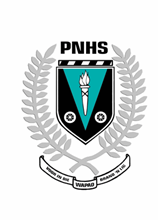    EKSAMENROOSTER: OKTOBER/NOVEMBER 2019DAGDATUMSESSIEGRAAD 8GRAAD 9GRAAD 10GRAAD 11Wo.23 Okt08:00SKOOLSKOOLRTT/IT Prakties (3)IGO Vr 1 (3)Wo.23 Okt11:30RTT Prakties (3)Lewenswet Vr 1 (2½)Do.24 Okt08:00SKOOLSKOOLGasvryheidstudies (2¼)Rekeningkunde Vr 1 (2)Do.24 Okt11:30Afrikaans Vr 2 (2½)Vr.25 Okt08:00SKOOLSKOOLAfrikaans Vr 2 (2)RTT/IT Prakties (3)Vr.25 Okt11:30RTT Prakties (3)Ma.28 Okt08:00SKOOLSKOOLEngels Vr 1 (2½)Gasvryheidstudies (2½)Ma.28 Okt11:30IGO Vr 1 (2)Engels Vr 1 (2)Di.29 Okt08:00SKOOLSKOOLLewenswet Vr 1 (2½)Rekeningkunde Vr 2 (2)Di.29 Okt11:30Wo. 30 Okt08:00SKOOLSKOOLRekeningkunde Vr 1 (2)Geskiedenis Vr 1 (3)Wo. 30 Okt11:30Afrikaans Vr 1 (2)Do.31 Okt08:00SKOOLSKOOLGeografie Vr 1 (3)Lewenswet Vr 2 (2½)Do.31 Okt11:30Geografie Vr 2 (1½)Vr.1 Nov08:00SKOOLSKOOLIGO Vr 2 (2)Engels Vr 2 (2)Vr.1 Nov11:30Ma.4 Nov08:00Afr Vr 2 (2)Afr Vr 2 (2)Lewenswet Vr 2 (2½)RTT/IT Teorie (2½)Ma.4 Nov11:30LO (2)Di.5 Nov08:00Eng Vr 2 (2)Eng Vr 2 (2)RTT/IT Teorie (2½)Toerisme (3)Di.5 Nov11:30Wo.6 Nov08:00NW (1½)Gesk (1½)Gesk (3)/ Vis Kuns (2)Geografie Vr 1 (3)Wo.6 Nov11:30Geografie Vr 2 (1½)Do.7 Nov08:00Gesk (1½)LO (1)Besigheidstudies Vr 1 (2)Besigheidstudies Vr 1 (2)Do.7 Nov11:30LO (2)Vr.8 Nov08:00Wisk Vr 1 (1½)Wisk (2)Wisk (2) /WG Vr 1 (1½)Fisiese Wet. Vr 1 (3)Vr.8 Nov11:30Ma.11 Nov08:00Wisk Vr 2 (1½)Afr Vr 4 (1½)Wisk (2) /WG Vr 2 (1½)Fisiese Wet. Vr 2 (3)Ma.11 Nov11:30Di.12 Nov08:00Geo (1½)EBW (2)Toerisme (3)Besigheidstudies Vr 2 (2)Di.12 Nov11:30Lewenswet Prakties (1)Afrikaans Vr 1 (2)Wo.13 Nov08:00Rek (1½)Eng Vr 4 (1½)Engels Vr 2 (2)IGO Vr 2 (3)Wo.13 Nov11:30Lewenswet Prakties (1)Do.14 Nov08:00Tegn (1½)NW (2)Besigheidstudies Vr 2 (2)Visuele Kunste Teorie (2½)Do.14 Nov11:30Vr.15 Nov08:00LO (1)Geo (1½)Fisiese Wet. Vr 1 (2)Wisk (3) /WG Vr 1 (2)Vr.15 Nov11:30Ma.18 Nov08:00Besigh (1½)SK (1)Fisiese Wet. Vr 2 (2)Wisk (3) /WG Vr 2 (2)Ma.18 Nov11:30Di.19 Nov08:00SK (1)Tegn (2)Rekeningkunde Vr 2 (2)Geskiedenis Vr 2 (3)Di.19 Nov11:30Wo.20 Nov08:00Visuele Kunste PraktiesVisuele Kunste PraktiesWo.20 Nov11:30Visuele Kunste PraktiesVisuele Kunste PraktiesDo.21 Nov08:00Visuele Kunste PraktiesDo.11:30Visuele Kunste Prakties